OPIS PRZEDMIOTU ZAMÓWIENIASprzedaż i dostawa mebli do jednostek podległych pod Biuro Spraw Socjalnych UW: DS1, DS2, DS3, DS4, DS6, obiektu świadczącego usługi hotelowe Sokrates, DPN, Stołówki i Żłobka.Przedmiot zamówienia dla obiektu SOKRATES , ul. Smyczkowa 9 w Warszawie na meble i wyposażenie do pokoi lektorskich wraz z dostawą i montażem zgodnie z poniższym wykazem:1.Szafkawykonane z płyty wiórowej melaminowanej gr. 18 mmwszystkie krawędzie oklejone PCV gr. 1 mm,drzwi otwierane na zawiasach puszkowych metalowychblaty szafek z płyty o gr. 25 mmfronty MDF            ściana tylna szaf, szafek wykonana z płyty spilśnionej lakierowanej gr. 3,20 mm Zlew stalowy z ociekaczem 800/600 wpuszczany w blat + bateria z mieszaczem2. Tapczan jednoosobowy z pojemnikiem na pościelkonstrukcja wykonana z płyty wiórowej melaminowanej grubości 25 mm i drewna,leżysko skonstruowane ze sprężyn oraz pianki , pokryte wysokiej jakości tkaniną odporną na uszkodzenia i odporną na ścieranie, dobrze przepuszczającą powietrze o stonowanejkolorystycemaskownice zabezpieczające ściany wykonane z płyty wiórowej i wykończone tapicerką z pianki o grubości 10-12 mmwymiary: szerokość 210 cm, głębokość 100 cm, wysokość 70 cm, wysokość siedziska 45 cm, wysokość materaca 20cm.3. Sofa rozkładana z pojemnikiem na pościel i możliwością spania.konstrukcja wykonana z płyty wiórowej melaminowanej grubości 25 mm i drewnatapicerka siedziska skonstruowana na sprężynach bonell, pokryta wysokiej jakości tkaniną          odporną na ścieranie, dobrze przepuszczającą powietrze o stonowanej kolorystycenóżki chromowane, sposób rozkładania automat DLwymiary: szerokość 195 cm, głębokość 88 cm, wysokość 72 cm, wysokość siedziska 44 cm, głębokość siedziska 75 cm, szerokość siedziska 195 cm.4.Krzesło szkolnestelaż rurki kwadratowej 25x25 mm malowanej proszkowo,siedzisko i oparcie wykonane ze sklejki lakierowanej gr. 8 mm*STOŁÓWKA3 krzesła obrotowe o wymiarach:Szerokość 63 cm.Wysokość 115-124 cm.Głębokość 47 cm.Powłoka tkaniny odporna na ścieranie, regulacja wysokości siedziska.ŻŁOBEKOpis:wykonane z płyty laminowanej gr. 18 mm.drzwi zamykane na kluczykwidoczne krawędzie oklejone okleiną PCV/ABS, rysunek poniżej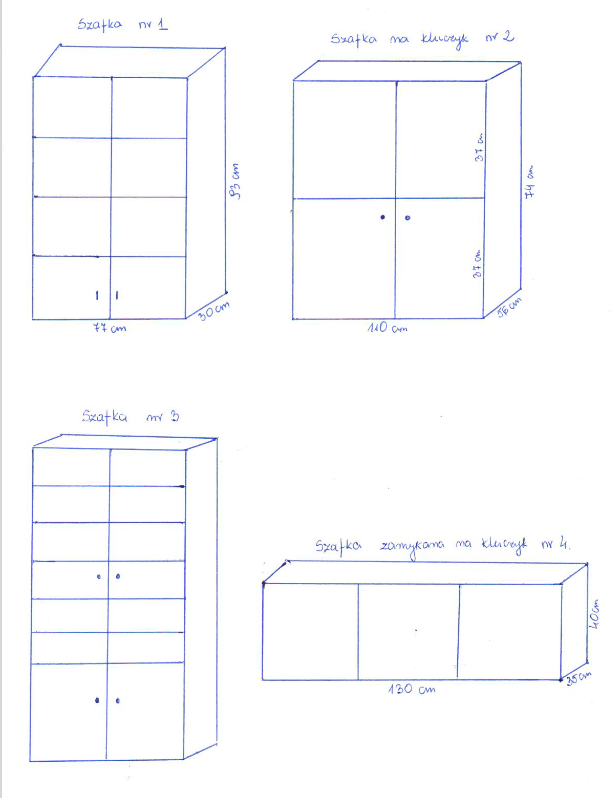                                      DPNMeble do biura      1. fotel biurowy obrotowy wymiary: siedzisko 53cm x 52cm oparcie 52cm x 70 cm wysokość siedzenia 47-55 cm         .         wyściółka grubość 12 cm, regulacja wysokości mechanizm kołysania pozycja wyjściowa blokowania nóżka z 5                                                     .         podwójnymi kółkami stelaż - stal chromowana materiał: tkanina / eko skóra kolor: czarny      2. krzesło biurowe wymiary: siedzisko szerokość 48 cm, długość 58 cm oparcie szerokość 48 cm, wysokość 25 cm     .         wysokość 47 cm (od podłoża do siedziska) wysokość 85 cm materiał siedziska i oparcia - tkanina stelaż – stal                       ,         chromowana kolor ciemny szary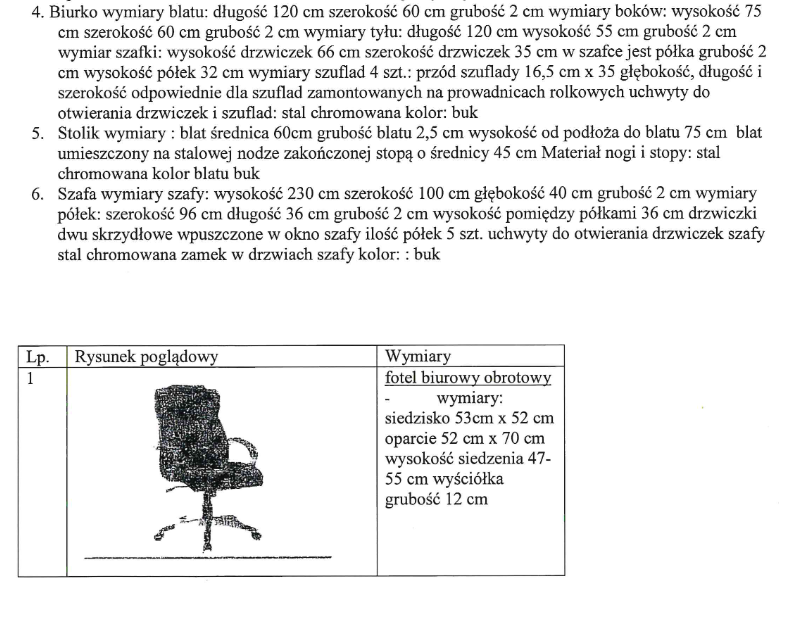 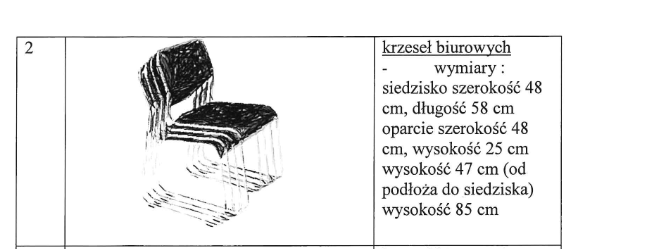 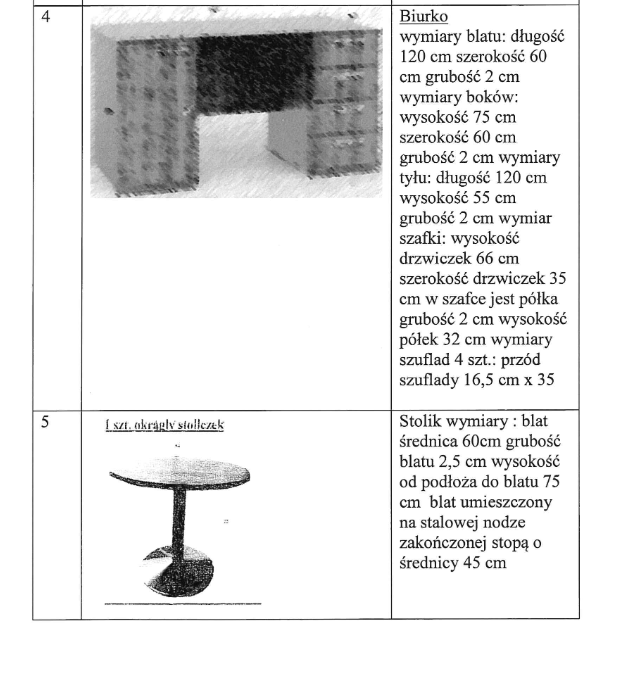 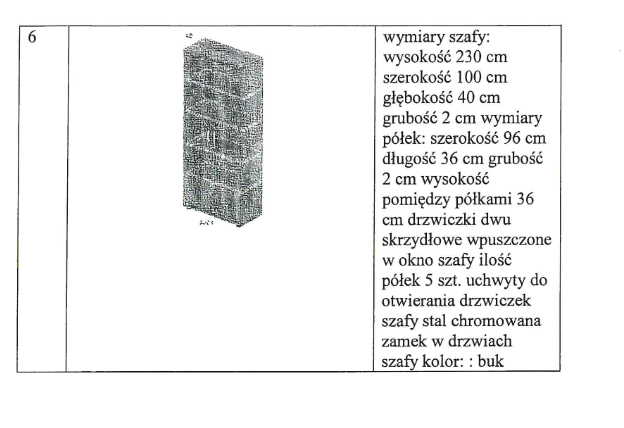 DS. 160 sztuk krzeseł tzw. kubełkowych w dwóch kolorach (30szt.+30szt.)Oparcie i siedzisko powinno być wykonane z tworzywa sztucznego (polipropylen).  w kolorach do uzgodnienia przy zakupie, nogi drewniane w kolorze dąb sonoma lub zbliżonym.Na siedzisku dodatkowo miękka poduszka pokryta materiałem skóropodobnym w kolorze krzesła.Maksymalne obciążenie krzesła do 120 kg.Parametry:Szerokość 55 cmGłębokość 48 cmWysokość siedziska 45 cmSzerokość:55 cmGłębokość:48 cm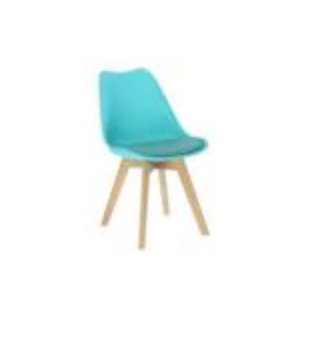 DS. 2Opis mebli i wyposażenia:Biurko wykonane z płyty meblowej o gr. 18mm, wymiary 1300x600x750 mm , podstawa biurka wykonana ze stali o przekroju 25x25 gr.1,5 mm nogi, a stelaż 20x20 mm gr.1,5 mm , malowane farbą proszkową w kolorze czarnym, zakończone zaślepkami z tworzywa sztucznego. Obrzeże blatu oklejone PCV gr.2mm, pozostałe krawędzie 0,8 - 1 mm. Szuflady osadzone na prowadnicach rolkowych, wyposażone w uchwyty meblowe, drzwiczki biurka wyposażone w zawiasy puszkowe, zamykane na zamek patentowy.DS. 31. Biurko  90 szt.  Wymiary:Wysokość 142 cmWysokość blatu 74,5 cmSzerokość przy podłodze 84 cm Głębokość przy podłodze 47 cmWymiary blatu 80 cm x 45,5 cm x 1,5 cmWysokość od blatu do półki 40,5 cmWymiary dolnej półki 80 cm x 21 cm x 0,18 cmWymiary górnej półki 80 cm x 18 cm x 0,18 cmGrubość płyt akrylowych: 18 mmGrubość metalowych profili 2 cm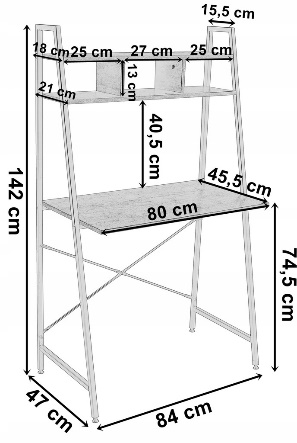 Specyfikacja:Materiał: stal malowana proszkowo; czarna matowa  + płyty MDF pokryte matą akrylową matową w jasnym kolorze (do uzgodnienia z kierownikiem) z dwóch stron w przypadku półek i jednostronnie w przypadku blatu biurka. Druga strona blatu pokryta polistyrenem, regulowane stópki z zabezpieczeniem nierysującym podłogę, dwie półki, metalowa mocna rama, wsporniki stabilizujące w kształcie X z tyłu, dwa poprzeczne wsporniki podtrzymujące blat, zabezpieczenie przed przewróceniem.2. Półki w indywidualnej zabudowie. Indywidualna zabudowa wnęk w pokojach studenckich - każdy pokój należy zmierzyć przed montażemIlość: 5 półek w każdej wnęce - łącznie 90 półek.Szerokość przybliżona 70-80 cm Głębokość  - 30  cm Materiał:  płyta MDF pokryta z dwóch stron matą akrylową w jasnym matowym kolorze (do uzgodnienia z kierownikiem). Montaż do ściany za pomocą stalowych wsporników ze wzmocnieniem 210mm x 300 mm, nośność wspornika min 35 kg, malowanych proszkowo na biało. Z montażem3. Organizer ścienny Ilość 20 szt. Wymiary: 63 x 45,5 cm x ok. 7 cm, wykonane z drewnianej sklejki, płyty mdf fornirowanej naturalnym dębem pomalowany bezpieczną, ekologiczną farbą na czarno. Trzy przegródki pełne z dnem, tablica korkowa według rysunku poglądowego, rząd czterech haczyków i mocowanie z plastikowym kubkiem - na kwiatki lub długopisy.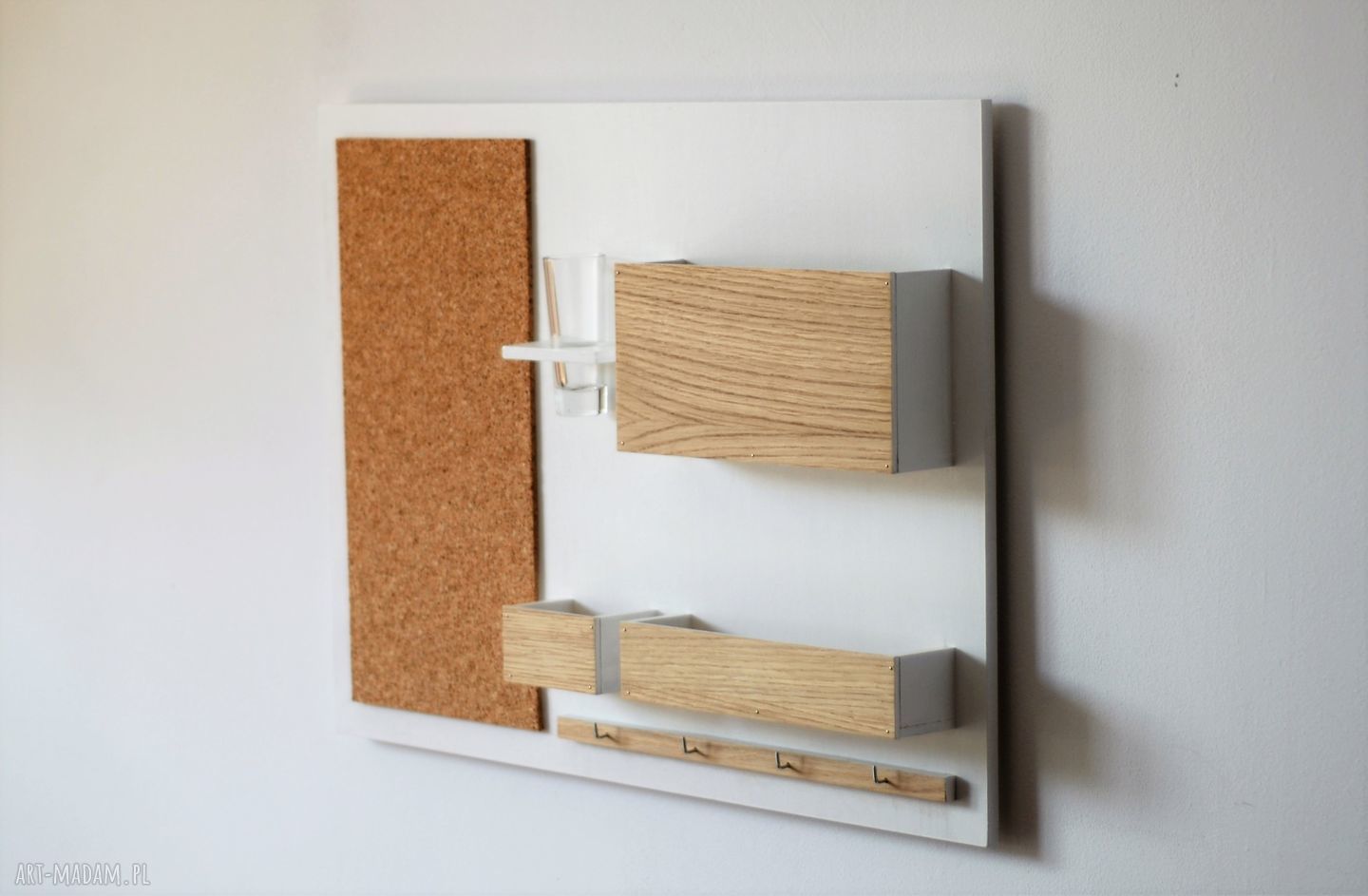 4. Regał  na buty metalowy, ilość 100 szt. wymiary 71 x 19.3 x 75.8 cm, 5 półek wykonanych z okrągłych prętów. Materiał stal nierdzewna, szczotkowana, rama metalowa malowana proszkowo czarna matowa, stopki z zabezpieczeniem nierysujące podłogę.. 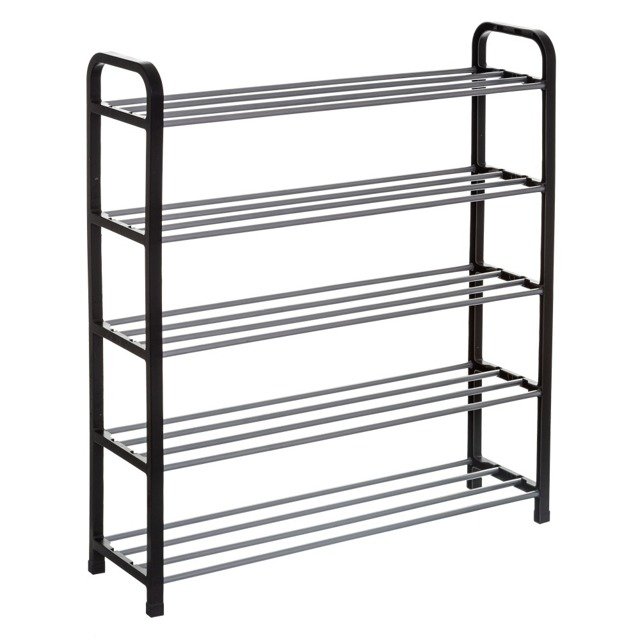 
DS. 4Fotel biurowy obrotowySiedzisko i oparcie skóra ekologiczna. Kółka z funkcją zatrzymywania, regulacja wysokości, mechanizm blokujący, Metalowa podstawa, Bezstopniowe odchylanie	Rozmiar Szerokość: 66 cm, Wysokość: 111-121 cm, Głębokość: 72 cmWysokość siedziska 47-57Głębokość siedziska 50Testowane dla 135 kg    2.    Szafka nocna zamykana na kluczyk, kolor dąb sonoma, wymiary: wysokość około 60 cm, szerokość około 40 cm, głębokość około 50 cmDS. 6Krzesło Szerokość 53-55 cm, metalowy stelaż ,oparcie oraz siedzisko tapicerowane, kolor do uzgodnienia.  Tapczan 5 szt. 50 cm wysokości, szerokość 82 cm długość 200 cm, kolor do uzgodnienia.15 szt. 40 cm wysokości, szerokość 82 cm długość 200 cm, kolor do uzgodnienia.dwie szuflady na pościel, stelaż metalowy, wymienny materac kieszeniowy z pokrowcem antyalergicznym.W ofercie należy podać cenę jednostkową netto i brutto, termin realizacji zamówienia, specyfikację techniczną zastosowanych rozwiązań dla każdego mebla osobno1. Zakupy będą dokonywane sukcesywnie w trakcie trwania umowy.2. Okres obowiązywania umowy 12 miesięcy.3. Uniwersytet Warszawski zastrzega sobie prawo do nie wykorzystywania pełnej kwoty zawartego kontraktu, minimum wykorzystania 90%.4. W cenie sprzedawca uwzględni koszty transportu i montażu mebli i wyposażenia we wskazanym miejscu.5. Dostawca zobowiązuje się  przed wykonaniem mebli i zakupem wyposażenia skontaktować się z kierownikiem obiektu w celu sporządzenia uzgodnień dotyczących wymiaru, koloru, rodzaju tapicerki oraz planowanym terminem dostawy mebli i wyposażenia.6. Dostawca zobowiązuje się do ustawienia mebli w miejsce wskazane przez Kierownika obiektu i ewentualnego zabrania opakowań po nowym sprzęcie.7. Oferowany sprzęt musi posiadać gwarancje europejskie.8. Harmonogram dostawy produktów będzie ustalany indywidualnie z każdym z Kierowników obiektów. 9. Podstawą rozliczeń finansowych pomiędzy Dostawcą a Zamawiającym będą faktury wystawione odrębnie na każdą z jednostek.Nabywca: Uniwersytet Warszawski                   Krakowskie Przedmieście 26/28                   00-927 WARSZAWA                   NIP: 5250011266                   REGON: 000001258Adresat: Adresy jednostek BSSoc. UW:Sokrates, ul. Smyczkowa 9, 02-678 Warszawa, Ewa Kiełtyka,  tel. 55-33-520,  hotelsokrates@adm.uw.edu.plStołówka, ul. Krakowskie Przedmieście 26/28, 00-927 Warszawa, Anna Zawistowska-Klimek, (22) 22 55 20 433, Anna.Zawistowska-Klimek@adm.uw.edu.plŻłobek, ul. Karowa 14/16 lok. 11, 00-324 Warszawa, Małgorzata Czarnacka, 609138414, 734438143, zlobek@uw.edu.plDom Pracownika Naukowego, ul. Smyczkowa 9 i 11, 02-678 Warszawa; Iwona Borowska,  tel. 55-33-700,  iborowska@adm.uw.edu.plDom Studenta Nr 1 ul. Żwirki i Wigury 97/99, 02-089 Warszawa;  Elżbieta Wąsowska, tel. (22) 822-19-19, (22) 668-63-07 e.wasowska@uw.edu.plDom Studenta Nr 2, ul. Żwirki i Wigury 95/97, 02-089 Warszawa; Emilia Jasińska, tel. 55-48-100, ej.jasinska@uw.edu.plDom Studenta Nr 3, ul. Kickiego 9/12 , 04-397 Warszawa; Agnieszka Ilczuk tel. 55-30-011, ailczuk@uw.edu.pl        Dom Studenta Nr 4, ul. Zamenhofa 10A, 00-187 Warszawa; Agnieszka Matyjasiak, tel. 55-49-202,  amatyjasiak@uw.edu.plDom Studenta Nr 6, ul. Radomska 11, 02-323 Warszawa; Monika Rot, tel. 55-49-401,  radomska@uw.edu.plKuchniaOpisRysunekIlość1.Szafka zlewozmywakowa 800/600/85011102.Zlew stalowy z ociekaczem 800/600 + bateria11103.Szafka kuchenna 1400/520/85011104.Szafka kuchenna 300/600/8501110Pokój5.Tapczan 2100x1000 z maskownicą chroniącą ścianę23106.Sofa rozkładana 1950x850x75034107.Krzesło szkolne45408.Szafka nocna 400/400/5001220Lp.Rysunek poglądowyWymiary1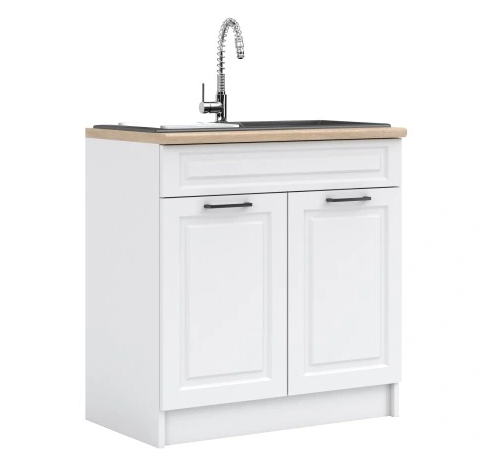 SZAFKA ZLEWOZMYWAKOWA, 800x 600/ 850 +zlew stalowy z ociekaczem i z baterią2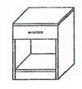 SZAFKA NOCNA 400x400/5003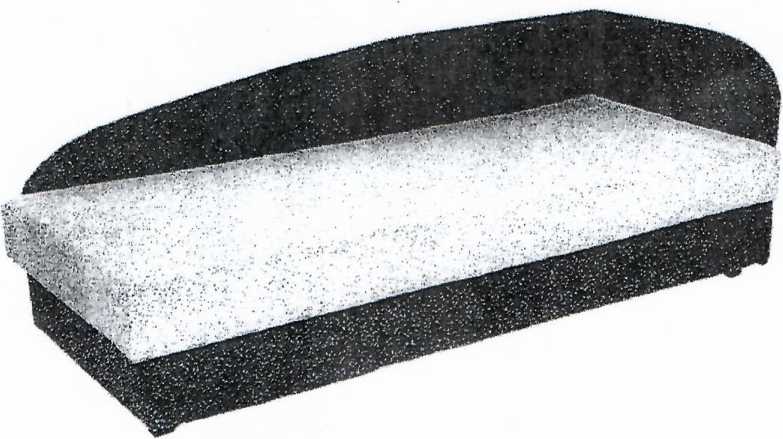 tapczan2100 x 10004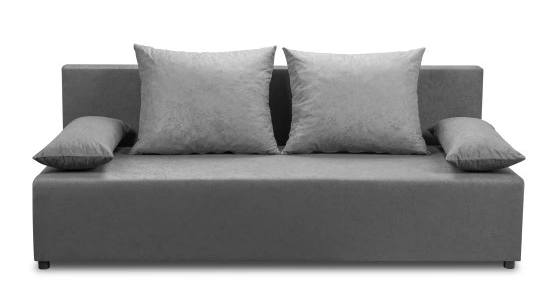 SOFA ROZKŁADANA1950x850x7505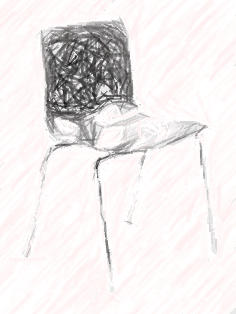 KrzesłoLp.Rodzaj mebliIlość1Krzesło obrotowe biurowe3 szt.Lp.Rodzaj mebliIlość1Szafki na wymiar (3 wiszące, 1 stojąca)4 szt.LpMEBLE DO BIURAilośćRysunekopis1Fotel biurowy obrotowy4112Krzesło biurowe3223Biurko1444Stolik okrągły1555Szafa166Lp.Rodzaj mebliIlość1Krzesło „kubełkowe”60 szt.Lp.Rodzaj mebliIlośćRysunekOpis1Biurko130 szt.11Lp.Rysunek poglądowyWymiary1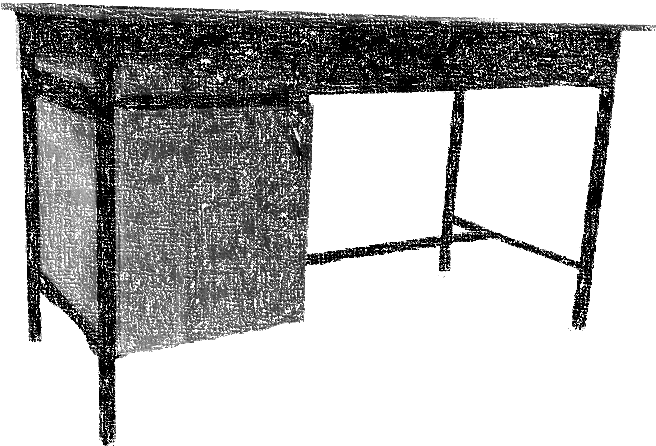 1300x600x750 mmLp.Rodzaj mebliIlość1Biurko90 szt.2Półki w indywidualnej zabudowie90 szt.3Organizer ścienny20 szt.4Regał  na buty100 szt.Lp.Rodzaj mebliIlość1Fotel biurowy obrotowy4 szt.2Szafka nocna zamykana na klucz5 szt.Lp.Rodzaj mebliIlość1Krzesło50 szt.2Tapczan20 szt.